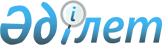 Об областном бюджете на 2010-2012 годы
					
			Утративший силу
			
			
		
					Решение областного маслихата Южно-Казахстанской области N 23/248-IV от 11 декабря 2009 года. Зарегистрировано Департаментом юстиции Южно-Казахстанской области от 20 декабря 2009 года за N 2018. Утратило силу - письмо Южно-Казахстанского областного маслихата от 5 января 2011 года N 02-1      Сноска. Утратило силу - письмо Южно-Казахстанского областного маслихата от 05.01.2011 N 02-1.

      В соответствии с Бюджетным кодексом Республики Казахстан от 4 декабря 2008 года и Законом Республики Казахстан от 23 января 2001 года «О местном государственном управлении и самоуправлении в Республике Казахстан», Южно-Казахстанский областной маслихат РЕШИЛ:



      1. Утвердить областной бюджет Южно-Казахстанской области на 2010-2012 годы согласно приложениям 1, 2 и 3 соответственно, в том числе на 2010 год в следующих объемах:

      1) доходы – 219 237 157 тысяч тенге, в том числе по:

      налоговым поступлениям – 12 869 430 тысяч тенге;

      неналоговым поступлениям – 459 219 тысяч тенге;

      поступлениям трансфертов – 205 908 508 тысяч тенге;

      2) затраты – 217 617 943 тысяч тенге;

      3) чистое бюджетное кредитование – 5 254 846 тысяч тенге;

      бюджетные кредиты – 6 824 131 тысяч тенге;

      погашение бюджетных кредитов – 1 569 285 тысяч тенге;

      4) сальдо по операциям с финансовыми активами – 3 109 200 тысяч тенге;

      приобретение финансовых активов – 3 109 200 тысяч тенге;

      5) дефицит бюджета – - 6 744 832 тысяч тенге;

      6) финансирование дефицита бюджета – 6 744 832.

      Сноска. Пункт 1 с изменениями, внесенными решениями областного маслихата Южно-Казахстанской области от 15.01.2010 N 24/266-IV; от 12.03.2010 № 26/270-IV; от 19.03.2010 № 27/294-IV; от 12.04.2010 № 28/296-IV; от 19.05.2010 № 29/299-IV; от 11.06.2010 № 30/302-IV; от 10.08.2010 № 32/323-IV; от 26.10.2010 № 34/346-IV; от 10.12.2010 № 35/350-IV (вводится в действие с 1 января 2010 года).



      2. Установить на 2010 год норматив распределения общей суммы поступлений индивидуального подоходного налога и социального налога:

      в бюджеты районов (городов областного значения), кроме города Кентау – 50 процентов;

      в бюджет города Кентау – 100 процентов;

      в областной бюджет от районов (городов областного значения), кроме города Кентау – 50 процентов.

      Сноска. Пункт 2 в новой редакции решения областного маслихата Южно-Казахстанской области от 10.08.2010 № 32/323-IV (вводится в действие с 1 января 2010 года).



      3. Предусмотреть на 2010 год размеры субвенций, передаваемых из областного бюджета в бюджеты районов (городов областного значения), в общей сумме 52 579 504 тысяч тенге, в том числе:

      4. Предусмотреть в областном бюджете на 2010 год поступление трансфертов из бюджетов районов (городов областного значения) в областной бюджет в связи с изменением фонда оплаты труда в бюджетной сфере с учетом изменения налогооблагаемой базы социального налога и индивидуального подоходного налога, предусмотренных при расчете трансфертов общего характера, утвержденных Решением Южно-Казахстанского областного маслихата «Об объемах трансфертов общего характера между областным бюджетом и бюджетами районов (городов областного значения) на 2008 - 2010 годы» в общей сумме 2 226 035 тысяч тенге.

      Размеры поступлений в областной бюджет указанных трансфертов из бюджетов районов (городов областного значения) определяются на основании постановления акимата области.

      Сноска. Пункт 4 с изменениями, внесенными решением областного маслихата Южно-Казахстанской области от 12.04.2010 № 28/296-IV водится в действие с 1 января 2010 года).



      5. Учесть, что в областном бюджете на 2010 год предусмотрены целевые текущие трансферты бюджетам районов (городов областного значения) в следующих размерах:

      872 894 тысяч тенге – на оснащение учебным оборудованием кабинетов физики, биологии в государственных учреждениях среднего общего образования;

      842 550 тысяч тенге - на капитальный, текущий ремонт объектов образования в рамках реализации стратегии региональной занятости и переподготовки кадров;

      1 316 331 тысяч тенге - на ремонт инженерно-коммуникационной инфраструктуры и благоустройство населенных пунктов в рамках реализации cтратегии региональной занятости и переподготовки кадров;

      19 042 тысяч тенге - на капитальный, текущий ремонт объектов спорта в рамках реализации стратегии региональной занятости и переподготовки кадров;

      279 913 тысяч тенге - на финансирование приоритетных социальных проектов в поселках, аулах (селах), аульных (сельских) округах в рамках реализации cтратегии региональной занятости и переподготовки кадров;

      3 317 244 тысяч тенге – на ремонт и содержание автомобильных дорог районного значения, улиц городов и населенных пунктов в рамках реализации cтратегии региональной занятости и переподготовки кадров;

      на содержание вновь вводимых объектов образования – 1 791 499 тысяч тенге;

      на создание лингафонных и мультимедийных кабинетов в государственных учреждениях начального, основного среднего и общего среднего образования – 260 333 тысяч тенге;

      на обеспечение учебными материалами дошкольных организаций образования, организаций среднего, технического и профессионального, послесреднего образования, институтов повышения квалификации по предмету «Самопознание» – 285 778 тысяч тенге;

      на выплату государственной адресной социальной помощи и на выплату государственных пособий на детей до 18 лет;

      на выплату государственных пособий на детей до 18 лет из малообеспеченных семей – 1 334 692 тысяч тенге;

      13 514 тысяч тенге – на обеспечение проезда участникам и инвалидам Великой Отечественной войны по странам Содружества Независимых Государств, по территории Республики Казахстан, а также оплаты им и сопровождающим их лицам расходов на питание, проживание, проезд для участия в праздничных мероприятиях в городах Москва, Астана к 65-летию Победы в Великой Отечественной войне;

      693 325 тысяч тенге – для выплаты единовременной материальной помощи участникам и инвалидам Великой Отечественной войны, а также лицам, приравненным к ним, военнослужащим, в том числе уволенным в запас (отставку), проходившим военную службу в период с 22 июня 1941 года по 3 сентября 1945 года в воинских частях, учреждениях, в военно-учебных заведениях, не входивших в состав действующей армии, награжденным медалью «За победу над Германией в Великой Отечественной войне 1941-1945 гг.» или медалью «За победу над Японией», проработавшим (прослужившим) не менее шести месяцев в тылу в годы Великой Отечественной войны к 65-летию Победы в Великой Отечественной войне;

      на расширение программы социальных рабочих мест и молодежной практики – 1 056 000 тысяч тенге;

      на увеличение норм питания в медико-социальных учреждениях – 14 916 тысяч тенге;

      на реализацию мер по оказанию социальной поддержки специалистов социальной сферы сельских населенных пунктов – 66 367 тысяч тенге;

      на проведение противоэпизоотических мероприятий – 1 132 196 тысяч тенге;

      на содержание подразделений местных исполнительных органов в области ветеринарии – 197 518 тысяч тенге.

      174 623 тысяч тенге - на капитальный и средний ремонт автомобильных дорог районного значения (улиц города);

      810 238 тысяч тенге – на реализацию государственного образовательного заказа в дошкольных организациях образования.

      Распределение указанных сумм бюджетам районов (городов областного значения) осуществляется на основании постановления акимата области.

      Сноска. Пункт 5 с изменениями, внесенными решениями областного маслихата Южно-Казахстанской области от 15.01.2010 N 24/266-IV; от 12.03.2010 № 26/270-IV; от 12.04.2010 № 28/296-IV; от 19.05.2010 № 29/299-IV; от 10.08.2010 № 32/323-IV; от 24.09.2010 № 33/330-IV; от 26.10.2010 № 34/346-IV (вводится в действие с 1 января 2010 года).



      6. Учесть, что в областном бюджете на 2010 год предусмотрены текущие трансферты из областного бюджета бюджетам районов (городов областного значения), в том числе по:

      управлению координации занятости и социальных программ области – 385 185 тысяч тенге;

      управлению образования области – 1 273 025 тысяч тенге;

      управлению сельского хозяйства – 174 851 тысяч тенге;

      управлению энергетики и коммунального хозяйства – 141 115 тысяч тенге.

      Распределение указанных сумм бюджетам районов (городов областного значения) осуществляется на основании постановления акимата области.

      Сноска. Пункт 6 с изменениями, внесенными решениями областного маслихата Южно-Казахстанской области от 12.03.2010 № 26/270-IV; от 10.08.2010 № 32/323-IV; от 26.10.2010 № 34/346-IV (вводится в действие с 1 января 2010 года).



      7. Учесть, что в областном бюджете на 2010 год предусмотрены целевые трансферты на развитие бюджетам районов (городов областного значения) в следующих размерах:

      18 781 073 тысяч тенге – на строительство и реконструкцию объектов образования;

      3 994 553 – на развитие системы водоснабжения;

      4 172 586 тысяч тенге - на развитие инженерно-коммуникационной инфраструктуры и благоустройство населенных пунктов в рамках реализации стратегии региональной занятости и переподготовки кадров;

      979 531 тысяч тенге – на развитие теплоэнергетической системы;

      на строительство и (или) приобретение жилья государственного коммунального жилищного фонда – 527 000 тысяч тенге;

      на развитие, обустройство и (или) приобретение инженерно-коммуникационной инфраструктуры – 4 379 700 тысяч тенге;

      на развитие коммунального хозяйства – 737 400 тысяч тенге;

      на развитие транспортной инфраструктуры – 150 000 тысяч тенге;

      на развитие объектов спорта – 300 000 тысяч тенге.

      Распределение указанных сумм бюджетам районов (городов областного значения) осуществляется на основании постановления акимата области.

      Сноска. Пункт 7 с изменениями, внесенными решениями областного маслихата Южно-Казахстанской области от 15.01.2010 N 24/266-IV; от 12.03.2010 № 26/270-IV; от 12.04.2010 № 28/296-IV; от 19.05.2010 № 29/299-IV; от 10.08.2010 № 32/323-IV; от 24.09.2010 № 33/330-IV; от 26.10.2010 № 34/346-IV; от 10.12.2010 № 35/350-IV (вводится в действие с 1 января 2010 года).



      7-1. Учесть, что в областном бюджете на 2010 год предусмотрено кредитование бюджетов районов (городов областного значения) на строительство и (или) приобретение жилья в рамках реализации Программы «Нұрлы-көш» - 5 104 143 тысяч тенге.

      Распределение указанных сумм бюджетам районов (городов областного значения) осуществляется на основании постановления акимата области.

      Сноска. Решение дополнено пунктом 7-1 в соответствии с решением областного маслихата Южно-Казахстанской области от 15.01.2010 N 24/266-IV (вводится в действие с 1 января 2010 года).



      7-2. Учесть, что в областном бюджете на 2010 год предусмотрено кредитование бюджетов районов (городов областного значения) на строительство и (или) приобретение жилья для работников 100 школ и 100 больниц – 698 000 тысяч тенге.

      Распределение указанных сумм бюджетам районов (городов областного значения) осуществляется на основании постановления акимата области.

      Сноска. Решение дополнено пунктом 7-2 в соответствии с решением областного маслихата Южно-Казахстанской области от 15.01.2010 N 24/266-IV (вводится в действие с 1 января 2010 года).



      7-3. Учесть, что в областном бюджете на 2010 год предусмотрено кредитование бюджетов районов (городов областного значения) для реализации мер социальной поддержки специалистов социальной сферы сельских населенных пунктов – 171 390 тысяч тенге.

      Распределение указанных сумм бюджетам районов (городов областного значения) осуществляется на основании постановления акимата области.

      Сноска. Решение дополнено пунктом 7-3 в соответствии с решением областного маслихата Южно-Казахстанской области от 15.01.2010 N 24/266-IV (вводится в действие с 1 января 2010 года).



      7-4. Учесть, что в областном бюджете на 2010 год предусмотрено кредитование бюджетов районов (городов областного значения) на обеспечение занятости участников Программы «Нұрлы көш» на 2009-2011 годы в области развития тепличного хозяйства – 850 598 тысяч тенге.

      Распределение указанных сумм бюджетам районов (городов областного значения) осуществляется на основании постановления акимата области.

      Сноска. Решение дополнено пунктом 7-4 в соответствии с решением областного маслихата Южно-Казахстанской области от 26.10.2010 № 34/346-IV (вводится в действие с 1 января 2010 года).



      8. Утвердить резерв акимата области на 2010 год в сумме 237 415 тысяч тенге.

      Сноска. Пункт 8 с изменениями, внесенными решениями областного маслихата Южно-Казахстанской области от 10.08.2010 № 32/323-IV; от 26.10.2010 № 34/346-IV (вводится в действие с 1 января 2010 года).



      9. Утвердить перечень бюджетных программ развития областного бюджета на 2010 год с разделением на бюджетные программы, направленные на реализацию бюджетных инвестиционных проектов (программ) и на формирование или увеличение уставного капитала юридических лиц, согласно приложению 4.



      10. Утвердить перечень местных бюджетных программ, не подлежащих секвестру в процессе исполнения местных бюджетов на 2010 год, согласно приложению 5.



      11. Установить лимит долга местного исполнительного органа области на 31 декабря 2010 года в размере 4 336 874 тысяч тенге.

      Сноска. Пункт 11 с изменениями, внесенными решением областного маслихата Южно-Казахстанской области от 15.01.2010 N 24/266-IV (вводится в действие с 1 января 2010 года).



      12. Установить на 2010 год повышенные на 25 процентов оклады (тарифные ставки) специалистам здравоохранения, социального обеспечения, образования, культуры и спорта, работающим в сельской местности в организациях финансируемых из областного бюджета, по сравнению со ставками специалистов, занимающихся этими видами деятельности в городских условиях.



      13. Настоящее решение вводится в действие с 1 января 2010 года.      Председатель сессии областного маслихата   Т. Баймаханов

      Секретарь областного маслихата             А. Досболов

Приложение 1 к решению 

Южно-Казахстанского областного маслихата

от 11 декабря 2009 года № 23/248-IV Областной бюджет на 2010 год      Сноска. Приложение 1 в редакции решения областного маслихата Южно-Казахстанской области от 26.10.2010 № 34/346-IV; с изменениями, внесенными решением областного маслихата Южно-Казахстанской области от 10.12.2010 № 35/350-IV (вводится в действие с 1 января 2010 года). 

Приложение 2 к решению 

Южно-Казахстанского областного маслихата

от 11 декабря 2009 года № 23/248-IV       Областной бюджет на 2011 год      Сноска. Приложение 2 в редакции решения областного маслихата Южно-Казахстанской области от 12.04.2010 N 28/296-IV; с изменениями, внесенными решениями областного маслихата Южно-Казахстанской области от 19.05.2010 N 29/299-IV; от 10.12.2010 № 35/350-IV (вводится в действие с 1 января 2010 года).

Приложение 3 к решению 

Южно-Казахстанского областного маслихата

от 11 декабря 2009 года № 23/248-IV  Областной бюджет на 2012 год      Сноска. Приложение 3 в редакции решения областного маслихата Южно-Казахстанской области от 12.04.2010 N 28/296-IV; с изменениями, внесенными решениями областного маслихата Южно-Казахстанской области от 19.05.2010 N 29/299-IV; от 10.12.2010 № 35/350-IV (вводится в действие с 1 января 2010 года).

Приложение 4 к решению 

Южно-Казахстанского областного маслихата

от 11 декабря 2009 года № 23/248-IV        Перечень бюджетных программ развития областного бюджета на 2010 год с разделением на бюджетные программы, направленные на реализацию бюджетных инвестиционных проектов (программ) и на формирование или увеличение уставного капитала юридических лиц      Сноска. Приложение 4 в редакции решения областного маслихата Южно-Казахстанской области от 12.04.2010 № 28/296-IV; с изменениями, внесенными решением областного маслихата Южно-Казахстанской области от 11.06.2010 № 30/302-IV (вводится в действие с 1 января 2010 года). 

Приложение 5 к решению 

Южно-Казахстанского областного маслихата

от 11 декабря 2009 года № 23/248-IV  Перечень местных бюджетных программ, не подлежащих секвестру

в процессе исполнения областного бюджета на 2010 год      Сноска. Приложение 5 в редакции решения областного маслихата Южно-Казахстанской области от 15.01.2010 N 24/266-IV (вводится в действие с 1 января 2010 года).
					© 2012. РГП на ПХВ «Институт законодательства и правовой информации Республики Казахстан» Министерства юстиции Республики Казахстан
				району Байдибек 2 428 444тысяч тенге;Казыгуртскому району3 265 380тысяч тенге;Мактааральскому району7 880 780тысяч тенге;Ордабасинскому району2 940 598тысяч тенге;Отырарскому району2 613 403тысяч тенге;Сайрамскому району6 725 590тысяч тенге;Сарыагашскому району6 953 227тысяч тенге;Созакскому району1 639 856тысяч тенге;Толебийскому району2 990 226тысяч тенге;Тюлькубасскому району2 626 763тысяч тенге;Шардаринскому району3 129 816тысяч тенге;городу Арысь 1 843 469тысяч тенге;городу Кентау 1 822 701тысяч тенге;городу Туркестан 5 719 251тысяч тенге.Категория Категория Категория Наименование Сумма, тысяч тенгеКлассКлассКлассСумма, тысяч тенгеПодклассПодклассСумма, тысяч тенге11123I. ДОХОДЫ219 237 157НАЛОГОВЫЕ ПОСТУПЛЕНИЯ12 869 4301Налоговые поступления12 869 43001Подоходный налог6 989 7222Индивидуальный подоходный налог6 989 72203Социальный налог5 376 5661Социальный налог5 376 56605Внутренние налоги на товары, работы и услуги503 1423Поступления за использование природных и других ресурсов503 142НЕНАЛОГОВЫЕ ПОСТУПЛЕНИЯ459 2192Неналоговые поступления459 21901Доходы от государственной собственности43 6651Поступления части чистого дохода государственных предприятий1 5653Дивиденды на государственные пакеты акций, находящиеся в государственной собственности33 6005Доходы от аренды имущества, находящегося в государственной собственности8 50002Поступления от реализации товаров (работ, услуг) государственными учреждениями, финансируемыми из государственного бюджета1 0501Поступления от реализации товаров (работ, услуг) государственными учреждениями, финансируемыми из государственного бюджета1 05003Поступления денег от проведения государственных закупок, организуемых государственными учреждениями, финансируемыми из государственного бюджета401Поступления денег от проведения государственных закупок, организуемых государственными учреждениями, финансируемыми из государственного бюджета4004Штрафы, пеня, санкции, взыскания, налагаемые государственными учреждениями, финансируемыми из государственного бюджета, а также содержащимися и финансируемыми из бюджета (сметы расходов) Национального Банка Республики Казахстан399 6641Штрафы, пеня, санкции, взыскания, налагаемые государственными учреждениями, финансируемыми из государственного бюджета, а также содержащимися и финансируемыми из бюджета (сметы расходов) Национального Банка Республики Казахстан, за исключением поступлений от организаций нефтяного сектора399 6646Прочие неналоговые поступления14 8001Прочие неналоговые поступления14 800ПОСТУПЛЕНИЯ ТРАНСФЕРТОВ205 908 5084Поступления трансфертов205 908 50801Трансферты из нижестоящих органов государственного управления2 358 6742Трансферты из районных (городских) бюджетов2 358 67402Трансферты из вышестоящих органов государственного управления203 549 8341Трансферты из республиканского бюджета203 549 834Функциональная группаФункциональная группаФункциональная группаФункциональная группаФункциональная группаСумма, тысяч тенгеФункциональная подгруппаФункциональная подгруппаФункциональная подгруппаНаименованиеСумма, тысяч тенгеАдминистратор бюджетных программАдминистратор бюджетных программАдминистратор бюджетных программСумма, тысяч тенгеПрограммаПрограммаСумма, тысяч тенге111123II. ЗАТРАТЫ217 617 94301Государственные услуги общего характера1 808 5351Представительные, исполнительные и другие органы, выполняющие общие функции государственного управления1 285 556110Аппарат маслихата области54 186001Услуги по обеспечению деятельности маслихата области53 186004Материально-техническое оснащение государственных органов1 000120Аппарат акима области1 231 370001Услуги по обеспечению деятельности акима области518 946003Организация деятельности центров обслуживания населения по предоставлению государственных услуг физическим и юридическим лицам по принципу «одного окна»687 832005Материально-техническое оснащение государственных органов24 5922Финансовая деятельность380 694257Управление финансов области380 694001Услуги по реализации государственной политики в области исполнения местного бюджета и управления коммунальной собственностью109 238003Организация работы по выдаче разовых талонов и обеспечение полноты сбора сумм от реализации разовых талонов261 898009 Организация приватизации коммунальной собственности2 520014Материально-техническое оснащение государственных органов7 0385Планирование и статистическая деятельность142 285258Управление экономики и бюджетного планирования области142 285001Услуги по реализации государственной политики в области формирования и развития экономической политики, системы государственного планирования и управления области130 351006Материально-техническое оснащение государственных органов11 93402Оборона326 1831Военные нужды37 887250Управление по мобилизационной подготовке, гражданской обороне и организации предупреждения и ликвидации аварий и стихийных бедствий области37 887003Мероприятия в рамках исполнения всеобщей воинской обязанности29 259007Подготовка территориальной обороны и территориальная оборона областного масштаба8 6282Организация работы по чрезвычайным ситуациям288 296250Управление по мобилизационной подготовке, гражданской обороне и организации предупреждения и ликвидации аварий и стихийных бедствий области267 016001Услуги по реализации государственной политики на местном уровне в области мобилизационной подготовки, гражданской обороны, организации предупреждения и ликвидации аварий и стихийных бедствий, ликвидации аварий и стихийных бедствий57 128005Мобилизационная подготовка и мобилизация областного масштаба10 887006Предупреждение и ликвидация чрезвычайных ситуаций областного масштаба199 001271Управление строительства области21 280002Развитие объектов мобилизационной подготовки и чрезвычайных ситуаций21 28003Общественный порядок, безопасность, правовая, судебная, уголовно-исполнительная деятельность5 855 0711Правоохранительная деятельность5 855 071252Исполнительный орган внутренних дел, финансируемый из областного бюджета5 836 071001Услуги по реализации государственной политики в области обеспечения охраны общественного порядка и безопасности на территории области5 377 463002Организация работы медвытрезвителей и подразделений полиции, организующих работу медвытрезвителей21 285003Поощрение граждан, участвующих в охране общественного порядка2 700011Материально-техническое оснащение государственных органов282 456012Организация временной изоляции, адаптации и реабилитации несовершеннолетних 43 107013Услуги по размещению лиц, не имеющих определенного места жительства и документов78 217014Организация содержания лиц, арестованных в административном порядке20 337016Проведение операции «Мак»2 379018Обеспечение охраны общественного порядка во время проведений мероприятий международного значения за счет целевых трансфертов из республиканского бюджета1 401019Содержание, материально-техническое оснащение дополнительной штатной численности миграционной полиции, документирование оралманов  1 702020Содержание и материально-техническое оснащение Центра временного размещения оралманов и Центра адаптации и интеграции оралманов5 024271Управление строительства области19 000003Развитие объектов органов внутренних дел 19 00004Образование38 178 4361Дошкольное воспитание и обучение810 238261Управление образования области810 238027Целевые текущие трансферты бюджетам районов (городов областного значения) на реализацию государственного образовательного заказа в дошкольных организациях образования810 2382Начальное, основное среднее и общее среднее образование8 227 887260Управление туризма, физической культуры и спорта области1 913 116006Дополнительное образование для детей и юношества по спорту1 663 639007Общеобразовательное обучение одаренных в спорте детей в специализированных организациях образования249 477261Управление образования области6 314 771003Общеобразовательное обучение по специальным образовательным учебным программам 1 449 801006Общеобразовательное обучение одаренных детей в специализированных организациях образования1 940 244018Целевые текущие трансферты бюджетам районов (городов областного значения) на содержание вновь вводимых объектов образования1 791 499048Целевые текущие трансферты бюджетам районов (городов областного значения) на оснащение учебным оборудованием кабинетов физики, химии, биологии в государственных учреждениях основного среднего и общего среднего образования872 894058Целевые текущие трансферты бюджетам районов (городов областного значения) на создание лингафонных и мультимедийных кабинетов в государственных учреждениях начального, основного среднего и общего среднего образования260 3334Техническое и профессиональное, послесреднее образование4 979 486253Управление здравоохранения области432 741043Подготовка специалистов в организациях технического и профессионального, послесреднего образования298 307044Оказание социальной поддержки обучающимся по программам технического и профессионального, послесреднего образования134 434261Управление образования области4 546 745024Подготовка специалистов в организациях технического и профессионального образования4 546 7455Переподготовка и повышения квалификации специалистов1 263 381252Исполнительный орган внутренних дел, финансируемый из областного бюджета39 324007Повышение квалификации и переподготовка кадров39 324253Управление здравоохранения области129 202003Повышение квалификации и переподготовка кадров128 250060Подготовка и переподготовка кадров952261Управление образования области1 094 855010Повышение квалификации и переподготовка кадров189 027060Подготовка и переподготовка кадров905 8289Прочие услуги в области образования22 897 444253Управление здравоохранения области21 317035Материально-техническое оснащение государственных организаций образования системы здравоохранения21 317261Управление образования области3 630 104001Услуги по реализации государственной политики на местном уровне в области образования 68 159004Информатизация системы образования в областных государственных учреждениях образования 456 280005Приобретение и доставка учебников, учебно-методических комплексов для областных государственных учреждений образования33 593007Проведение школьных олимпиад, внешкольных мероприятий и конкурсов областного масштаба100 661008Капитальный, текущий ремонт объектов образования в рамках реализации стратегии региональной занятости и переподготовки кадров261 050016Целевые текущие трансферты из республиканского бюджета бюджетам районов (городов областного значения) на капитальный, текущий ремонт объектов образования в рамках реализации стратегии региональной занятости и переподготовки кадров720 246017Целевые текущие трансферты из областного бюджета бюджетам районов (городов областного значения) на капитальный, текущий ремонт объектов образования в рамках реализации стратегии региональной занятости и переподготовки кадров122 304011Обследование психического здоровья детей и подростков и оказание психолого-медико-педагогической консультативной помощи населению234 033012Реабилитация и социальная адаптация детей и подростков с проблемами в развитии73 240014Материально-техническое оснащение государственных органов1 735022Целевые текущие трансферты из республиканского бюджета бюджетам районов (городов областного значения) на обеспечение учебными материалами дошкольных организаций образования, организаций среднего, технического и профессионального, послесреднего образования, институтов повышения квалификации по предмету «Самопознание»285 778113Целевые текущие трансферты из местных бюджетов1 273 025271Управление строительства области19 246 023007Целевые трансферты на развитие из республиканского бюджета бюджетам районов (городов областного значения) на строительство и реконструкцию объектов образования9 304 557008Целевые трансферты на развитие из областного бюджета бюджетам районов (городов областного значения) на строительство и реконструкцию объектов образования9 476 516037Строительство и реконструкция объектов образования464 95005Здравоохранение41 210 3701Больницы широкого профиля31 136253Управление здравоохранения области31 136004Оказание стационарной медицинской помощи по направлению специалистов первичной медико-санитарной помощи и организаций здравоохранения, за исключением медицинской помощи, оказываемой из средств республиканского бюджета31 1362Охрана здоровья населения923 924253Управление здравоохранения области923 924005Производство крови, ее компонентов и препаратов для местных организаций здравоохранения502 870006Услуги по охране материнства и детства186 266007Пропаганда здорового образа жизни233 876017Приобретение тест-систем для проведения дозорного эпидемиологического надзора9123Специализированная медицинская помощь7 330 507253Управление здравоохранения области7 330 507009Оказание медицинской помощи лицам, страдающим туберкулезом, инфекционными заболеваниями, психическими расстройствами и расстройствами поведения, в том числе связанные с употреблением психоактивных веществ5 190 222019Обеспечение больных туберкулезом противотуберкулезными препаратами97 515020Обеспечение больных диабетом противодиабетическими препаратами253 820022Обеспечение больных с почечной недостаточностью лекарственными средствами, диализаторами, расходными материалами и больных после трансплантации почек лекарственными средствами194 371026Обеспечение факторами свертывания крови при лечении взрослых, больных гемофилией254 585027Централизованный закуп вакцин и других медицинских иммунобиологических препаратов для проведения иммунопрофилактики населения1 316 130036Обеспечение тромболитическими препаратами больных с острым инфарктом миокарда23 8644Поликлиники14 518 699253Управление здравоохранения области14 518 699010Оказание амбулаторно-поликлинической помощи населению за исключением медицинской помощи, оказываемой из средств республиканского бюджета11 307 394014Обеспечение лекарственными средствами и специализированными продуктами детского и лечебного питания отдельных категорий населения на амбулаторном уровне3 211 3055Другие виды медицинской помощи2 220 412253Управление здравоохранения области2 220 412011Оказание скорой медицинской помощи и санитарная авиация2 195 832029Областные базы спецмедснабжения24 5809Прочие услуги в области здравоохранения16 185 692253Управление здравоохранения области8 483 151001Услуги по реализации государственной политики на местном уровне в области здравоохранения106 004002Капитальный, текущий ремонт объектов здравоохранения в рамках реализации стратегии региональной занятости и переподготовки кадров3 105 870008Реализация мероприятий по профилактике и борьбе со СПИД в Республике Казахстан901 823013Проведение патологоанатомического вскрытия51 257016Обеспечение граждан бесплатным или льготным проездом за пределы населенного пункта на лечение16 787018Информационно-аналитические услуги в области здравоохранения40 997023Социальная поддержка медицинских и фармацевтических работников, направленных для работы в сельскую местность94 473028Содержание вновь вводимых объектов здравоохранения141 860031Материально-техническое оснащение государственных органов1 974032Капитальный ремонт зданий, помещений и сооружений медицинских организаций здравоохранения46 886033Материально-техническое оснащение медицинских организаций здравоохранения3 971 652037Погашение кредиторской задолженности по обязательствам организаций здравоохранения за счет средств местного бюджета 3 568271Управление строительства области7 702 541038Строительство и реконструкция объектов здравоохранения 7 702 54106Социальная помощь и социальное обеспечение6 545 6371Социальное обеспечение2 553 386256Управление координации занятости и социальных программ области1 733 481002Предоставление специальных социальных услуг для престарелых и инвалидов в медико-социальных учреждениях (организациях) общего типа333 205012Предоставление специальных социальных услуг для детей-инвалидов в государственных медико-социальных учреждениях (организациях) для детей с нарушениями функций опорно-двигательного аппарата160 029013Предоставление специальных социальных услуг для инвалидов с психоневрологическими заболеваниями, в психоневрологических медико-социальных учреждениях (организациях)799 942014Предоставление специальных социальных услуг для престарелых, инвалидов, в том числе детей-инвалидов, в реабилитационных центрах162 006015Предоставление специальных социальных услуг для детей-инвалидов с психоневрологическими патологиями в детских психоневрологических медико-социальных учреждениях (организациях)278 299261Управление образования области615 605015Социальное обеспечение сирот, детей, оставшихся без попечения родителей615 605271Управление строительства области204 300039Строительство и реконструкция объектов социального обеспечения204 3002Социальная помощь3 391 013256Управление координации занятости и социальных программ области3 391 013003Социальная поддержка инвалидов156 736027Целевые текущие трансферты бюджетам районов (городов областного значения) на расширение программы социальных рабочих мест и молодежной практики1 056 000029Целевые текущие трансферты из республиканского бюджета бюджетам районов (городов областного значения) на обеспечение проезда участникам и инвалидам Великой Отечественной войны по странам Содружества Независимых Государств, по территории Республики Казахстан, а также оплаты им и сопровождающим их лицам расходов на питание, проживание, проезд для участия в праздничных мероприятиях в городах Москва, Астана к 65-летию Победы в Великой Отечественной войне13 514031Целевые текущие трансферты из республиканского бюджета бюджетам районов (городов областного значения) для выплаты единовременной материальной помощи участникам и инвалидам Великой Отечественной войны, а также лицам, приравненным к ним, военнослужащим, в том числе уволенным в запас (отставку), проходившим военную службу в период с 22 июня 1941 года по 3 сентября 1945 года в воинских частях, учреждениях, в военно-учебных заведениях, не входивших в состав действующей армии, награжденным медалью «За победу над Германией в Великой Отечественной войне 1941-1945 гг.» или медалью «За победу над Японией», проработавшим (прослужившим) не менее шести месяцев в тылу в годы Великой Отечественной войны к 65-летию Победы в Великой Отечественной войне430 458032Целевые текущие трансферты из областного бюджета бюджетам районов (городов областного значения) для выплаты единовременной материальной помощи участникам и инвалидам Великой Отечественной войны, а также лицам, приравненным к ним, военнослужащим, в том числе уволенным в запас (отставку), проходившим военную службу в период с 22 июня 1941 года по 3 сентября 1945 года в воинских частях, учреждениях, в военно-учебных заведениях, не входивших в состав действующей армии, награжденным медалью «За победу над Германией в Великой Отечественной войне 1941-1945 гг.» или медалью «За победу над Японией», проработавшим (прослужившим) не менее шести месяцев в тылу в годы Великой Отечественной войны к 65-летию Победы в Великой Отечественной войне262 867035Целевые текущие трансферты бюджетам районов (городов областного значения) на выплату государственной адресной социальной помощи136 746036Целевые текущие трансферты бюджетам районов (городов областного значения) на выплату государственных пособий на детей до 18 лет 1 334 6929Прочие услуги в области социальной помощи и социального обеспечения601 238256Управление координации занятости и социальных программ области601 238001Услуги по реализации государственной политики на местном уровне в области обеспечения занятости и реализации социальных программ для населения88 739005Капитальный, текущий ремонт объектов социального обеспечения в рамках реализации стратегии региональной занятости и переподготовки кадров74 793008Материально-техническое оснащение государственных органов542018Размещение государственного социального заказа в неправительственном секторе за счет целевых трансфертов из республиканского бюджета37 063022Целевые текущие трансферты бюджетам районов (городов областного значения) на увеличение норм питания в медико-социальных учреждениях14 916113Целевые текущие трансферты из местных бюджетов385 18507Жилищно-коммунальное хозяйство18 536 5711Жилищное хозяйство4 906 700271Управление строительства области4 906 700014Целевые трансферты на развитие из республиканского бюджета бюджетам районов (городов областного значения) на строительство и (или) приобретение жилья государственного коммунального жилищного фонда527 000027Целевые трансферты на развитие из республиканского бюджета бюджетам районов (городов областного значения) на развитие, обустройство и (или) приобретение инженерно-коммуникационной инфраструктуры4 379 7002Коммунальное хозяйство13 629 871254Управление природных ресурсов и регулирования природопользования области3 158 368007Ремонт водохозяйственных сооружений и особо охраняемых природных территорий в рамках реализации cтратегии региональной занятости и переподготовки кадров3 158 368271Управление строительства области39 609049Развитие инженерно-коммуникационной инфраструктуры и благоустройство населенных пунктов в рамках реализации стратегии региональной занятости и переподготовки кадров39 609279Управление энергетики и коммунального хозяйства области10 431 894001Услуги по реализации государственной политики на местном уровне в области энергетики и коммунального хозяйства68 541006Материально-техническое оснащение государственных органов 1 368010Целевые трансферты на развитие бюджетам районов (городов областного значения) на развитие системы водоснабжения3 994 553014Целевые трансферты на развитие бюджетам районов (городов областного значения) на развитие коммунального хозяйства737 400017Целевые текущие трансферты из республиканского бюджета бюджетам районов (городов областного значения) на ремонт инженерно-коммуникационной инфраструктуры и благоустройство населенных пунктов в рамках реализации стратегии региональной занятости и переподготовки кадров1 301 747018Целевые текущие трансферты из областного бюджета бюджетам районов (городов областного значения) на ремонт инженерно-коммуникационной инфраструктуры и благоустройство населенных пунктов в рамках реализации стратегии региональной занятости и переподготовки кадров14 584021Целевые трансферты на развитие из республиканского бюджета бюджетам районов (городов областного значения) на развитие инженерно-коммуникационной инфраструктуры и благоустройство населенных пунктов в рамках реализации стратегии региональной занятости и переподготовки кадров4 155 066022Целевые трансферты на развитие из областного бюджета бюджетам районов (городов областного значения) на развитие инженерно-коммуникационной инфраструктуры и благоустройство населенных пунктов в рамках реализации стратегии региональной занятости и переподготовки кадров17 520113Целевые текущие трансферты из местных бюджетов141 11508Культура, спорт, туризм и информационное пространство5 673 0911Деятельность в области культуры2 005 282262Управление культуры области1 038 280001Услуги по реализации государственной политики на местном уровне в области культуры 31 176003Поддержка культурно-досуговой работы125 604005Обеспечение сохранности историко-культурного наследия и доступа к ним205 287007Поддержка театрального и музыкального искусства675 999012Материально-техническое оснащение государственных органов214271Управление строительства области967 002016Развитие объектов культуры967 0022Спорт2 400 352260Управление туризма, физической культуры и спорта области1 614 231001Услуги по реализации государственной политики на местном уровне в сфере туризма, физической культуры и спорта36 696011Материально-техническое оснащение государственных органов1 540003Проведение спортивных соревнований на областном уровне50 184004Подготовка и участие членов областных сборных команд по различным видам спорта на республиканских и международных спортивных соревнованиях1 525 811271Управление строительства области786 121017Развитие объектов спорта486 121034Целевые трансферты на развитие бюджетам районов (городов областного значения) на развитие объектов спорта 300 0003Информационное пространство905 938259Управление архивов и документации области274 980001Услуги по реализации государственной политики на местном уровне по управлению архивным делом39 323002Обеспечение сохранности архивного фонда235 657262Управление культуры области208 885008Обеспечение функционирования областных библиотек208 885263Управление внутренней политики области387 797007Услуги по проведению государственной информационной политики через газеты и журналы229 687008Услуги по проведению государственной информационной политики через телерадиовещание158 110264Управление по развитию языков области34 276001Услуги по реализации государственной политики на местном уровне в области развития языков21 772002Развитие государственного языка и других языков народа Казахстана11 964004Материально-техническое оснащение государственных органов5404Туризм7 469260Управление туризма, физической культуры и спорта области7 469013Регулирование туристской деятельности7 4699Прочие услуги по организации культуры, спорта, туризма и информационного пространства354 050260Управление туризма, физической культуры и спорта области185 289002Капитальный, текущий ремонт объектов спорта в рамках реализации стратегии региональной занятости и переподготовки кадров166 247014Целевые текущие трансферты из областного бюджета бюджетам районов (городов областного значения) на капитальный, текущий ремонт объектов спорта в рамках реализации стратегии региональной занятости и переподготовки кадров19 042263Управление внутренней политики области168 761001Услуги по реализации государственной, внутренней политики на местном уровне 108 758003Реализация региональных программ в сфере молодежной политики60 00309Топливно-энергетический комплекс и недропользование979 5319Прочие услуги в области топливно-энергетического комплекса и недропользования979 531279Управление энергетики и коммунального хозяйства области979 531011Целевые трансферты на развитие бюджетам районов (городов областного значения) на развитие теплоэнергетической системы 979 53110Сельское, водное, лесное, рыбное хозяйство, особо охраняемые природные территории, охрана окружающей среды и животного мира, земельные отношения9 943 5031Сельское хозяйство5 544 211255Управление сельского хозяйства области5 477 844001Услуги по реализации государственной политики на местном уровне в сфере сельского хозяйства63 249002Поддержка семеноводства265 712006Материально-техническое оснащение государственных органов1 580010Государственная поддержка племенного животноводства388 712011Государственная поддержка повышения урожайности и качества производимых сельскохозяйственных культур 472 129014Субсидирование стоимости услуг по доставке воды сельскохозяйственным товаропроизводителям303 632016Обеспечение закладки и выращивания многолетних насаждений плодово-ягодных культур и винограда1 117 804017Экспертиза качества казахстанского хлопка-волокна163 751020Удешевление стоимости горюче-смазочных материалов и других товарно-материальных ценностей, необходимых для проведения весенне-полевых и уборочных работ 2 273 017029Мероприятия по борьбе с вредными организмами сельскохозяйственных культур108 581030Централизованный закуп ветеринарных препаратов по профилактике и диагностике энзоотических болезней животных, услуг по их профилактике и диагностике, организация их хранения и транспортировки (доставки) местным исполнительным органам районов (городов областного значения)144 826113Целевые текущие трансферты из местных бюджетов174 851258Управление экономики и бюджетного планирования области66 367099Целевые текущие трансферты бюджетам районов (городов областного значения) на реализацию мер по оказанию социальной поддержки специалистов социальной сферы сельских населенных пунктов66 3672Водное хозяйство978 203254Управление природных ресурсов и регулирования природопользования области828 152002Установление водоохранных зон и полос водных объектов58 075003Обеспечение функционирования водохозяйственных сооружений, находящихся в коммунальной собственности770 077255Управление сельского хозяйства области150 051009Субсидирование стоимости услуг по подаче питьевой воды из особо важных групповых систем водоснабжения, являющихся безальтернативными источниками питьевого водоснабжения150 0513Лесное хозяйство846 887254Управление природных ресурсов и регулирования природопользования области783 429005Охрана, защита, воспроизводство лесов и лесоразведение759 722006Охрана животного мира23 707271Управление строительства области63 458021Развитие объектов лесного хозяйства 63 4585Охрана окружающей среды567 379254Управление природных ресурсов и регулирования природопользования области567 379001Услуги по реализации государственной политики в сфере охраны окружающей среды на местном уровне71 098008Мероприятия по охране окружающей среды163 525010Содержание и защита особо охраняемых природных территорий330 272014Материально-техническое оснащение государственных органов2 4846Земельные отношения29 029251Управление земельных отношений области29 029001Услуги по реализации государственной политики в области регулирования земельных отношений на территории области29 0299Прочие услуги в области сельского, водного, лесного, рыбного хозяйства, охраны окружающей среды и земельных отношений1 977 794255Управление сельского хозяйства области1 697 881013Субсидирование повышения продуктивности и качества продукции животноводства324 276019Услуги по распространению и внедрению инновационного опыта25 550026Целевые текущие трансферты бюджетам районов (городов областного значения) на проведение противоэпизоотических мероприятий1 132 196027Целевые текущие трансферты бюджетам районов (городов областного значения) на содержание подразделений местных исполнительных органов в области ветеринарии197 518028Услуги по транспортировке ветеринарных препаратов до пункта временного хранения18 341258Управление экономики и бюджетного планирования области279 913009Целевые текущие трансферты из республиканского бюджета бюджетам районов (городов областного значения) на финансирование социальных проектов в поселках, аулах (селах), аульных (сельских) округах в рамках реализации стратегии региональной занятости и переподготовки кадров170 075010Целевые текущие трансферты из областного бюджета бюджетам районов (городов областного значения) на финансирование социальных проектов в поселках, аулах (селах), аульных (сельских) округах в рамках реализации стратегии региональной занятости и переподготовки кадров109 83811Промышленность, архитектурная, градостроительная и строительная деятельность496 1781Промышленность316 270265Управление предпринимательства и промышленности области316 270012Развитие инфраструктуры специальной экономической зоны "Онтустик"316 2702Архитектурная, градостроительная и строительная деятельность179 908267Управление государственного архитектурно-строительного контроля области65 319001Услуги по реализации государственной политики на местном уровне в сфере государственного архитектурно-строительного контроля64 914004Материально-техническое оснащение государственных органов405271Управление строительства области63 668001Услуги по реализации государственной политики на местном уровне в области строительства61 394006Материально-техническое оснащение государственных органов2 274272Управление архитектуры и градостроительства области50 921001Услуги по реализации государственной политики в области архитектуры и градостроительства на местном уровне49 024005Материально-техническое оснащение государственных органов1 89712Транспорт и коммуникации11 649 6791Автомобильный транспорт3 794 203268Управление пассажирского транспорта и автомобильных дорог области3 794 203003Обеспечение функционирования автомобильных дорог3 469 580007Целевые трансферты на развитие бюджетам районов (городов областного значения) на развитие транспортной инфраструктуры150 000008Целевые текущие трансферты бюджетам районов (городов областного значения) на капитальный и средний ремонт автомобильных дорог районного значения (улиц города)174 6239Прочие услуги в сфере транспорта и коммуникаций7 855 476268Управление пассажирского транспорта и автомобильных дорог области7 855 476001Услуги по реализации государственной политики на местном уровне в области транспорта и коммуникаций 50 905002Развитие транспортной инфраструктуры2 348 262005Субсидирование пассажирских перевозок по социально значимым межрайонным (междугородним) сообщениям94 694006Создание информационных систем171 000015Целевые текущие трансферты из республиканского бюджета бюджетам районов (городов областного значения) на ремонт и содержание автомобильных дорог районного значения, улиц городов и населенных пунктов в рамках реализации cтратегии региональной занятости и переподготовки кадров1 394 373016Целевые текущие трансферты из областного бюджета бюджетам районов (городов областного значения) на ремонт и содержание автомобильных дорог районного значения, улиц городов и населенных пунктов в рамках реализации cтратегии региональной занятости и переподготовки кадров1 922 871012Материально-техническое оснащение государственных органов779013Ремонт и содержание автомобильных дорог областного значения, улиц городов и населенных пунктов в рамках реализации стратегии региональной занятости и переподготовки кадров1 730 897014Строительство и реконструкция автомобильных дорог областного значения, улиц городов и населенных пунктов в рамках реализации стратегии региональной занятости и переподготовки кадров141 69513Прочие2 498 4631Регулирование экономической деятельности67 317265Управление предпринимательства и промышленности области67 317001Услуги по реализации государственной политики на местном уровне в области развития предпринимательства и промышленности 64 467003Материально-техническое оснащение государственных органов2 8509Прочие2 431 146257Управление финансов области237 415012Резерв местного исполнительного органа области237 415265Управление предпринимательства и промышленности области1 464 131007Реализация Стратегии индустриально-инновационного развития67 082014Субсидирование процентной ставки по кредитам в рамках программы «Дорожная карта бизнеса - 2020»971 859015Частичное гарантирование кредитов малому и среднему бизнесу в рамках программы «Дорожная карта бизнеса - 2020»303 707016Сервисная поддержка ведения бизнеса в рамках программы «Дорожная карта бизнеса - 2020»121 483279Управление энергетики и коммунального хозяйства области729 600024Развитие индустриальной инфраструктуры в рамках программы «Дорожная карта бизнеса - 2020»729 60014Обслуживание долга111 2741Обслуживание долга111 274257Управление финансов области111 274004Обслуживание долга местных исполнительных органов43 334016Обслуживание долга местных исполнительных органов по выплате вознаграждений и иных платежей по займам из республиканского бюджета67 94015Трансферты73 805 4211Трансферты73 805 421257Управление финансов области73 805 421007Субвенции52 579 504011Возврат неиспользованных (недоиспользованных) целевых трансфертов140 722017Возврат, использованных не по целевому назначению целевых трансфертов48 765024Целевые текущие трансферты в вышестоящие бюджеты в связи с передачей функций государственных органов из нижестоящего уровня государственного управления в вышестоящий16 981 538029Целевые текущие трансферты областным бюджетам, бюджетам городов Астаны и Алматы в случаях возникновения чрезвычайных ситуаций природного и техногенного характера, угрожающих политической, экономической и социальной стабильности административно-территориальной единицы, жизни и здоровью людей, проведения мероприятий общереспубликанского либо международного значения100 000030Целевые текущие трансферты в вышестоящие бюджеты в связи с изменением фонда оплаты труда в бюджетной сфере3 954 892III. ЧИСТОЕ БЮДЖЕТНОЕ КРЕДИТОВАНИЕ5 254 846Функциональная группаФункциональная группаФункциональная группаФункциональная группаНаименование сумма, тысяч тенгеФункциональная подгруппаФункциональная подгруппаФункциональная подгруппаФункциональная подгруппасумма, тысяч тенгеАдминистратор бюджетных программАдминистратор бюджетных программАдминистратор бюджетных программсумма, тысяч тенгеПрограммаПрограммасумма, тысяч тенгеБЮДЖЕТНЫЕ КРЕДИТЫ6 824 13106Социальная помощь и социальное обеспечение850 5989Прочие услуги в области социальной помощи и социального обеспечения850 598271Управление строительства области850 598052Кредитование бюджетов районов (городов областного значения) на обеспечение занятости участников Программы «Нұрлы көш» на 2009-2011 годы в области развития тепличного хозяйства в Южно-Казахстанской области850 59807Жилищно-коммунальное хозяйство5 802 1431Жилищное хозяйство5 802 143271Управление строительства области5 802 143009Кредитование бюджетов районов (городов областного значения) на строительство и (или) приобретение жилья5 802 14310Сельское, водное, лесное, рыбное хозяйство, особо охраняемые природные территории, охрана окружающей среды и животного мира, земельные отношения171 3901Сельское хозяйство171 390258Управление экономики и бюджетного планирования области171 390007Бюджетные кредиты местным исполнительным органам для реализации мер социальной поддержки специалистов социальной сферы сельских населенных пунктов171 390КатегорияКатегорияКатегорияКатегорияНаименованиесумма, тысяч тенгеКлассКлассКлассКласссумма, тысяч тенгеПодклассПодклассПодкласссумма, тысяч тенгеПОГАШЕНИЕ БЮДЖЕТНЫХ КРЕДИТОВ1 569 2855Погашение бюджетных кредитов1 569 28501Погашение бюджетных кредитов1 569 2851Погашение бюджетных кредитов, выданных из государственного бюджета1 569 285IV. САЛЬДО ПО ОПЕРАЦИЯМ С ФИНАНСОВЫМИ АКТИВАМИ3 109 200Функциональная группаФункциональная группаФункциональная группаФункциональная группаНаименование сумма, тысяч тенгеФункциональная подгруппаФункциональная подгруппаФункциональная подгруппаФункциональная подгруппасумма, тысяч тенгеАдминистратор бюджетных программАдминистратор бюджетных программАдминистратор бюджетных программсумма, тысяч тенгеПрограммаПрограммасумма, тысяч тенгеПРИОБРЕТЕНИЕ ФИНАНСОВЫХ АКТИВОВ3 109 20013Прочие3 109 2009Прочие3 109 200257Управление финансов области3 109 200005Формирование или увеличение уставного капитала юридических лиц3 109 200V. ДЕФИЦИТ БЮДЖЕТА-6 744 832VI. ФИНАНСИРОВАНИЕ ДЕФИЦИТА (ИСПОЛЬЗОВАНИЕ ПРОФИЦИТА) БЮДЖЕТА6 744 832Категория Категория Категория Категория Сумма, тысяч тенгеКлассКлассКлассСумма, тысяч тенгеПодклассПодклассСумма, тысяч тенгеНаименование Сумма, тысяч тенге11123I. ДОХОДЫ151 642 325НАЛОГОВЫЕ ПОСТУПЛЕНИЯ14 119 6331Налоговые поступления14 119 63301Подоходный налог7 512 9332Индивидуальный подоходный налог7 512 93303Социальный налог5 950 8431Социальный налог5 950 84305Внутренние налоги на товары, работы и услуги655 8573Поступления за использование природных и других ресурсов655 857НЕНАЛОГОВЫЕ ПОСТУПЛЕНИЯ396 9212Неналоговые поступления396 92101Доходы от государственной собственности6 1001Поступления части чистого дохода государственных предприятий1 4503Дивиденды на государственные пакеты акций, находящиеся в государственной собственности4505Доходы от аренды имущества, находящегося в государственной собственности4 20003Поступления денег от проведения государственных закупок, организуемых государственными учреждениями, финансируемыми из государственного бюджета681Поступления денег от проведения государственных закупок, организуемых государственными учреждениями, финансируемыми из государственного бюджета6804Штрафы, пеня, санкции, взыскания, налагаемые государственными учреждениями, финансируемыми из государственного бюджета, а также содержащимися и финансируемыми из бюджета (сметы расходов) Национального Банка Республики Казахстан390 7531Штрафы, пеня, санкции, взыскания, налагаемые государственными учреждениями, финансируемыми из государственного бюджета, а также содержащимися и финансируемыми из бюджета (сметы расходов) Национального Банка Республики Казахстан, за исключением поступлений от организаций нефтяного сектора390 753ПОСТУПЛЕНИЯ ОТ ПРОДАЖИ ОСНОВНОГО КАПИТАЛА1 5003Поступления от продажи основного капитала1 50001Продажа государственного имущества, закрепленного за государственными учреждениями1 5001Продажа государственного имущества, закрепленного за государственными учреждениями1 500ПОСТУПЛЕНИЯ ТРАНСФЕРТОВ137 124 2714Поступления трансфертов137 124 27102Трансферты из вышестоящих органов государственного управления137 124 2711Трансферты из республиканского бюджета137 124 271Функциональная группаФункциональная группаФункциональная группаФункциональная группаФункциональная группаСумма, тысяч тенгеФункциональная подгруппаФункциональная подгруппаФункциональная подгруппаФункциональная подгруппаСумма, тысяч тенгеАдминистратор бюджетных программАдминистратор бюджетных программАдминистратор бюджетных программСумма, тысяч тенгеПрограммаПрограммаСумма, тысяч тенгеНаименованиеСумма, тысяч тенге111123II. ЗАТРАТЫ151 599 42001Государственные услуги общего характера860 5821Представительные, исполнительные и другие органы, выполняющие общие функции государственного управления597 455110Аппарат маслихата области61 895001Услуги по обеспечению деятельности маслихата области60 895004Материально-техническое оснащение государственных органов1 000120Аппарат акима области535 560001Услуги по обеспечению деятельности акима области535 5602Финансовая деятельность128 105257Управление финансов области128 105001Услуги по реализации государственной политики в области исполнения местного бюджета и управления коммунальной собственностью112 163009 Организация приватизации коммунальной собственности2 709010Учет, хранение, оценка и реализация имущества, поступившего в коммунальную собственность1 354014Материально-техническое оснащение государственных органов11 8795Планирование и статистическая деятельность135 022258Управление экономики и бюджетного планирования области135 022001Услуги по реализации государственной политики в области формирования и развития экономической политики, системы государственного планирования и управления области131 880006Материально-техническое оснащение государственных органов3 14202Оборона245 2491Военные нужды35 592250Управление по мобилизационной подготовке, гражданской обороне и организации предупреждения и ликвидации аварий и стихийных бедствий области35 592003Мероприятия в рамках исполнения всеобщей воинской обязанности25 686007Подготовка территориальной обороны и территориальная оборона областного масштаба9 9062Организация работы по чрезвычайным ситуациям209 657250Управление по мобилизационной подготовке, гражданской обороне и организации предупреждения и ликвидации аварий и стихийных бедствий области90 349001Услуги по реализации государственной политики на местном уровне в области мобилизационной подготовки, гражданской обороны, организации предупреждения и ликвидации аварий и стихийных бедствий 72 440005Мобилизационная подготовка и мобилизация областного масштаба17 909271Управление строительства области119 309002Развитие объектов мобилизационной подготовки и чрезвычайных ситуаций119 30803Общественный порядок, безопасность, правовая, судебная, уголовно-исполнительная деятельность6 549 9841Правоохранительная деятельность6 549 984252Исполнительный орган внутренних дел, финансируемый из областного бюджета6 549 984001Услуги по реализации государственной политики в области обеспечения охраны общественного порядка и безопасности на территории области6 354 757002Организация работы медвытрезвителей и подразделений полиции, организующих работу медвытрезвителей24 874003Поощрение граждан, участвующих в охране общественного порядка2 900012Организация временной изоляции, адаптации и реабилитации несовершеннолетних 50 335013Услуги по размещению лиц, не имеющих определенного места жительства и документов93 914014Организация содержания лиц, арестованных в административном порядке23 20404Образование14 051 1962Начальное, основное среднее и общее среднее образование5 607 455260Управление туризма, физической культуры и спорта области1 876 280006Дополнительное образование для детей и юношества по спорту1 604 814007Общеобразовательное обучение одаренных в спорте детей в специализированных организациях образования271 466261Управление образования области3 731 175003Общеобразовательное обучение по специальным образовательным учебным программам 1 646 000006Общеобразовательное обучение одаренных детей в специализированных организациях образования2 085 1754Техническое и профессиональное, послесреднее образование5 001 275253Управление здравоохранения области495 829043Подготовка специалистов в организациях технического и профессионального, послесреднего образования381 811044Оказание социальной поддержки обучающимся по программам технического и профессионального, послесреднего образования114 018261Управление образования области4 505 446024Подготовка специалистов в организациях технического и профессионального образования4 505 4465Переподготовка и повышения квалификации специалистов358 705252Исполнительный орган внутренних дел, финансируемый из областного бюджета46 343007Повышение квалификации и переподготовка кадров46 343253Управление здравоохранения области109 409003Повышение квалификации и переподготовка кадров109 409261Управление образования области202 953010Повышение квалификации и переподготовка кадров202 953060Подготовка и переподготовка кадров9Прочие услуги в области образования3 083 761261Управление образования области543 441001Услуги по реализации государственной политики на местном уровне в области образования 82 890004Информатизация системы образования в областных государственных учреждениях образования 14 279005Приобретение и доставка учебников, учебно-методических комплексов для областных государственных учреждений образования32 571007Проведение школьных олимпиад, внешкольных мероприятий и конкурсов областного масштаба80 389011Обследование психического здоровья детей и подростков и оказание психолого-медико-педагогической консультативной помощи населению255 727012Реабилитация и социальная адаптация детей и подростков с проблемами в развитии77 585271Управление строительства области2 540 320007Целевые трансферты на развитие из республиканского бюджета бюджетам районов (городов областного значения) на строительство и реконструкцию объектов образования424 320008Целевые трансферты на развитие из областного бюджета бюджетам районов (городов областного значения) на строительство и реконструкцию объектов образования2 116 00005Здравоохранение28 038 2202Охрана здоровья населения541 509253Управление здравоохранения области541 509005Производство крови, ее компонентов и препаратов для местных организаций здравоохранения353 134006Услуги по охране материнства и детства156 403007Пропаганда здорового образа жизни30 991017Приобретение тест-систем для проведения дозорного эпидемиологического надзора9813Специализированная медицинская помощь5 290 967253Управление здравоохранения области5 290 967009Оказание медицинской помощи лицам, страдающим туберкулезом, инфекционными заболеваниями, психическими расстройствами и расстройствами поведения, в том числе связанные с употреблением психоактивных веществ4 687 903022Обеспечение больных с почечной недостаточностью лекарственными средствами, диализаторами, расходными материалами и больных после трансплантации почек лекарственными средствами209 924027Централизованный закуп вакцин и других медицинских иммунобиологических препаратов для проведения иммунопрофилактики населения393 1404Поликлиники14 166 991253Управление здравоохранения области14 166 991010Оказание амбулаторно-поликлинической помощи населению за исключением медицинской помощи, оказываемой из средств республиканского бюджета10 966 250014Обеспечение лекарственными средствами и специализированными продуктами детского и лечебного питания отдельных категорий населения на амбулаторном уровне3 200 7415Другие виды медицинской помощи2 191 965253Управление здравоохранения области2 191 965011Оказание скорой медицинской помощи и санитарная авиация2 136 100029Областные базы спецмедснабжения55 8659Прочие услуги в области здравоохранения5 846 788253Управление здравоохранения области3 986 503001Услуги по реализации государственной политики на местном уровне в области здравоохранения128 957008Реализация мероприятий по профилактике и борьбе со СПИД в Республике Казахстан635 921013Проведение патологоанатомического вскрытия49 563016Обеспечение граждан бесплатным или льготным проездом за пределы населенного пункта на лечение15 615018Информационно-аналитические услуги в области здравоохранения45 361023Социальная поддержка медицинских и фармацевтических работников, направленных для работы в сельскую местность101 086033Материально-техническое оснащение медицинских организаций здравоохранения3 010 000271Управление строительства области1 860 285038Строительство и реконструкция объектов здравоохранения 1 860 28506Социальная помощь и социальное обеспечение2 708 0431Социальное обеспечение2 380 700256Управление координации занятости и социальных программ области1 457 770002Предоставление специальных социальных услуг для престарелых и инвалидов в медико-социальных учреждениях (организациях) общего типа302 076012Предоставление специальных социальных услуг для детей-инвалидов в государственных медико-социальных учреждениях (организациях) для детей с нарушениями функций опорно-двигательного аппарата167 461013Предоставление специальных социальных услуг для инвалидов с психоневрологическими заболеваниями, в психоневрологических медико-социальных учреждениях (организациях)607 045014Предоставление специальных социальных услуг для престарелых, инвалидов, в том числе детей-инвалидов, в реабилитационных центрах158 836015Предоставление специальных социальных услуг для детей-инвалидов с психоневрологическими патологиями в детских психоневрологических медико-социальных учреждениях (организациях)222 352261Управление образования области922 930015Социальное обеспечение сирот, детей, оставшихся без попечения родителей922 9302Социальная помощь169 514256Управление координации занятости и социальных программ области169 514003Социальная поддержка инвалидов169 5149Прочие услуги в области социальной помощи и социального обеспечения157 829256Управление координации занятости и социальных программ области157 829001Услуги по реализации государственной политики на местном уровне в области обеспечения занятости и реализации социальных программ для населения98 907008Материально-техническое оснащение государственных органов5 000113Целевые текущие трансферты из местных бюджетов53 92207Жилищно-коммунальное хозяйство16 023 8291Жилищное хозяйство2 534 700271Управление строительства области2 534 700027Целевые трансферты на развитие из республиканского бюджета бюджетам районов (городов областного значения) на развитие, обустройство и (или) приобретение инженерно-коммуникационной инфраструктуры2 534 7002Коммунальное хозяйство13 489 129279Управление энергетики и коммунального хозяйства области13 489 129001Услуги по реализации государственной политики на местном уровне в области энергетики и коммунального хозяйства66 544010Целевые трансферты на развитие бюджетам районов (городов областного значения) на развитие системы водоснабжения11 622 585014Целевые трансферты на развитие бюджетам районов (городов областного значения) на развитие коммунального хозяйства1 800 00008Культура, спорт, туризм и информационное пространство3 978 4441Деятельность в области культуры1 047 284262Управление культуры области1 047 284001Услуги по реализации государственной политики на местном уровне в области культуры 37 168003Поддержка культурно-досуговой работы74 477005Обеспечение сохранности историко-культурного наследия и доступа к ним199 965007Поддержка театрального и музыкального искусства735 6742Спорт2 010 620260Управление туризма, физической культуры и спорта области1 310 620001Услуги по реализации государственной политики на местном уровне в сфере туризма, физической культуры и спорта42 450003Проведение спортивных соревнований на областном уровне65 050004Подготовка и участие членов областных сборных команд по различным видам спорта на республиканских и международных спортивных соревнованиях1 203 120271Управление строительства области700 000017Развитие объектов спорта700 0003Информационное пространство773 159259Управление архивов и документации области251 222001Услуги по реализации государственной политики на местном уровне по управлению архивным делом22 622002Обеспечение сохранности архивного фонда228 600262Управление культуры области231 711008Обеспечение функционирования областных библиотек231 711263Управление внутренней политики области250 000007Услуги по проведению государственной информационной политики через газеты и журналы165 000008Услуги по проведению государственной информационной политики через телерадиовещание85 000264Управление по развитию языков области40 226001Услуги по реализации государственной политики на местном уровне в области развития языков25 169004Материально-техническое оснащение государственных органов499002Развитие государственного языка и других языков народа Казахстана14 5584Туризм8 029260Управление туризма, физической культуры и спорта области8 029013Регулирование туристской деятельности8 0299Прочие услуги по организации культуры, спорта, туризма и информационного пространства139 352263Управление внутренней политики области139 352001Услуги по реализации государственной, внутренней политики на местном уровне 108 767003Реализация региональных программ в сфере молодежной политики30 58509Топливно-энергетический комплекс и недропользование2 514 4299Прочие услуги в области топливно-энергетического комплекса и недропользования2 514 429279Управление энергетики и коммунального хозяйства области2 514 429011Целевые трансферты на развитие бюджетам районов (городов областного значения) на развитие теплоэнергетической системы 2 514 42910Сельское, водное, лесное, рыбное хозяйство, особо охраняемые природные территории, охрана окружающей среды и животного мира, земельные отношения1 183 2481Сельское хозяйство263 559255Управление сельского хозяйства области263 559001Услуги по реализации государственной политики на местном уровне в сфере сельского хозяйства71 448002Поддержка семеноводства92 381010Государственная поддержка племенного животноводства99 7302Водное хозяйство222 359254Управление природных ресурсов и регулирования природопользования области222 359002Установление водоохранных зон и полос водных объектов62 812003Обеспечение функционирования водохозяйственных сооружений, находящихся в коммунальной собственности159 5473Лесное хозяйство369 113254Управление природных ресурсов и регулирования природопользования области369 113005Охрана, защита, воспроизводство лесов и лесоразведение361 157006Охрана животного мира7 9565Охрана окружающей среды294 110254Управление природных ресурсов и регулирования природопользования области294 110001Услуги по реализации государственной политики в сфере охраны окружающей среды на местном уровне79 327008Мероприятия по охране окружающей среды185 165010Содержание и защита особо охраняемых природных территорий29 618014Материально-техническое оснащение государственных органов6Земельные отношения34 107251Управление земельных отношений области34 107001Услуги по реализации государственной политики в области регулирования земельных отношений на территории области34 10711Промышленность, архитектурная, градостроительная и строительная деятельность187 3782Архитектурная, градостроительная и строительная деятельность187 378267Управление государственного архитектурно-строительного контроля области79 012001Услуги по реализации государственной политики на местном уровне в сфере государственного архитектурно-строительного контроля79 012271Управление строительства области59 063001Услуги по реализации государственной политики на местном уровне в области строительства59 063272Управление архитектуры и градостроительства области49 303001Услуги по реализации государственной политики в области архитектуры и градостроительства на местном уровне49 30312Транспорт и коммуникации8 990 6741Автомобильный транспорт6 702 151268Управление пассажирского транспорта и автомобильных дорог области6 702 151003Обеспечение функционирования автомобильных дорог5 013 891007Целевые трансферты на развитие бюджетам районов (городов областного значения) на развитие транспортной инфраструктуры133 611008Целевые текущие трансферты бюджетам районов (городов областного значения) на капитальный и средний ремонт автомобильных дорог районного значения (улиц города)1 554 6499Прочие услуги в сфере транспорта и коммуникаций2 288 523268Управление пассажирского транспорта и автомобильных дорог области2 288 523001Услуги по реализации государственной политики на местном уровне в области транспорта и коммуникаций 59 095002Развитие транспортной инфраструктуры2 150 483005Субсидирование пассажирских перевозок по социально значимым межрайонным (междугородним) сообщениям78 94513Прочие421 2781Регулирование экономической деятельности63 662265Управление предпринимательства и промышленности области63 662001Услуги по реализации государственной политики на местном уровне в области развития предпринимательства и промышленности 63 6629Прочие357 616257Управление финансов области290 000012Резерв местного исполнительного органа области290 000265Управление предпринимательства и промышленности области67 616007Реализация Стратегии индустриально-инновационного развития67 61614Обслуживание долга92 2891Обслуживание долга92 289257Управление финансов области92 289004Обслуживание долга местных исполнительных органов25 177016Обслуживание долга местных исполнительных органов по выплате вознаграждений и иных платежей по займам из республиканского бюджета67 11215Трансферты65 754 5771Трансферты65 754 577257Управление финансов области65 754 577007Субвенции65 754 577III. ЧИСТОЕ БЮДЖЕТНОЕ КРЕДИТОВАНИЕ4 405 143Функциональная группа Функциональная группа Функциональная группа Функциональная группа Функциональная группа сумма, тысяч тенгеФункциональная подгруппаФункциональная подгруппаФункциональная подгруппаФункциональная подгруппасумма, тысяч тенгеАдминистратор бюджетных программАдминистратор бюджетных программАдминистратор бюджетных программсумма, тысяч тенгеПрограммаПрограммасумма, тысяч тенгеНаименованиесумма, тысяч тенгеБЮДЖЕТНЫЕ КРЕДИТЫ5 104 14307Жилищно-коммунальное хозяйство5 104 1431Жилищное хозяйство5 104 143271Управление строительства области5 104 143009Кредитование бюджетов районов (городов областного значения) на строительство и (или) приобретение жилья5 104 143Категория Категория Категория Категория Наименование Сумма, тысяч тенгеКлассКлассКлассКлассСумма, тысяч тенгеПодклассПодклассПодклассСумма, тысяч тенгеСпецификаСпецификаСумма, тысяч тенгеПОГАШЕНИЕ БЮДЖЕТНЫХ КРЕДИТОВ699 0005Погашение бюджетных кредитов699 00001Погашение бюджетных кредитов699 0001Погашение бюджетных кредитов, выданных из государственного бюджета699 00003Погашение бюджетных кредитов, выданных из областного бюджета местным исполнительным органам районов (городов областного значения)699 000IV. САЛЬДО ПО ОПЕРАЦИЯМ С ФИНАНСОВЫМИ АКТИВАМИ0V. ДЕФИЦИТ БЮДЖЕТА-4 362 238VI. ФИНАНСИРОВАНИЕ ДЕФИЦИТА (ИСПОЛЬЗОВАНИЕ ПРОФИЦИТА) БЮДЖЕТА4 362 238Категория Категория Категория Категория Сумма, тысяч тенгеКлассКлассКлассСумма, тысяч тенгеПодклассПодклассСумма, тысяч тенгеНаименование Сумма, тысяч тенге11123I. ДОХОДЫ171 137 269НАЛОГОВЫЕ ПОСТУПЛЕНИЯ15 532 4081Налоговые поступления15 532 40801Подоходный налог8 297 2972Индивидуальный подоходный налог8 297 29703Социальный налог6 531 7601Социальный налог6 531 76005Внутренние налоги на товары, работы и услуги703 3513Поступления за использование природных и других ресурсов703 351НЕНАЛОГОВЫЕ ПОСТУПЛЕНИЯ424 3762Неналоговые поступления424 37601Доходы от государственной собственности6 2001Поступления части чистого дохода государственных предприятий1 5003Дивиденды на государственные пакеты акций, находящиеся в государственной собственности5005Доходы от аренды имущества, находящегося в государственной собственности4 20003Поступления денег от проведения государственных закупок, организуемых государственными учреждениями, финансируемыми из государственного бюджета701Поступления денег от проведения государственных закупок, организуемых государственными учреждениями, финансируемыми из государственного бюджета7004Штрафы, пеня, санкции, взыскания, налагаемые государственными учреждениями, финансируемыми из государственного бюджета, а также содержащимися и финансируемыми из бюджета (сметы расходов) Национального Банка Республики Казахстан418 1061Штрафы, пеня, санкции, взыскания, налагаемые государственными учреждениями, финансируемыми из государственного бюджета, а также содержащимися и финансируемыми из бюджета (сметы расходов) Национального Банка Республики Казахстан, за исключением поступлений от организаций нефтяного сектора418 106ПОСТУПЛЕНИЯ ОТ ПРОДАЖИ ОСНОВНОГО КАПИТАЛА1 5003Поступления от продажи основного капитала1 50001Продажа государственного имущества, закрепленного за государственными учреждениями1 5001Продажа государственного имущества, закрепленного за государственными учреждениями1 500ПОСТУПЛЕНИЯ ТРАНСФЕРТОВ155 178 9854Поступления трансфертов155 178 98502Трансферты из вышестоящих органов государственного управления155 178 9851Трансферты из республиканского бюджета155 178 985Функциональная группаФункциональная группаФункциональная группаФункциональная группаФункциональная группаСумма, тысяч тенгеФункциональная подгруппаФункциональная подгруппаФункциональная подгруппаФункциональная подгруппаСумма, тысяч тенгеАдминистратор бюджетных программАдминистратор бюджетных программАдминистратор бюджетных программСумма, тысяч тенгеПрограммаПрограммаСумма, тысяч тенгеНаименованиеСумма, тысяч тенге111123II. ЗАТРАТЫ171 094 36401Государственные услуги общего характера942 0921Представительные, исполнительные и другие органы, выполняющие общие функции государственного управления649 342110Аппарат маслихата области68 216001Услуги по обеспечению деятельности маслихата области67 216004Материально-техническое оснащение государственных органов1 000120Аппарат акима области581 126001Услуги по обеспечению деятельности акима области581 1262Финансовая деятельность143 251257Управление финансов области143 251001Услуги по реализации государственной политики в области исполнения местного бюджета и управления коммунальной собственностью126 194009 Организация приватизации коммунальной собственности2 898010Учет, хранение, оценка и реализация имущества, поступившего в коммунальную собственность1 448014Материально-техническое оснащение государственных органов12 7115Планирование и статистическая деятельность149 499258Управление экономики и бюджетного планирования области149 499001Услуги по реализации государственной политики в области формирования и развития экономической политики, системы государственного планирования и управления области146 957006Материально-техническое оснащение государственных органов2 54202Оборона286 3411Военные нужды37 653250Управление по мобилизационной подготовке, гражданской обороне и организации предупреждения и ликвидации аварий и стихийных бедствий области37 653003Мероприятия в рамках исполнения всеобщей воинской обязанности26 660007Подготовка территориальной обороны и территориальная оборона областного масштаба10 9932Организация работы по чрезвычайным ситуациям248 688250Управление по мобилизационной подготовке, гражданской обороне и организации предупреждения и ликвидации аварий и стихийных бедствий области101 282001Услуги по реализации государственной политики на местном уровне в области мобилизационной подготовки, гражданской обороны, организации предупреждения и ликвидации аварий и стихийных бедствий 81 910005Мобилизационная подготовка и мобилизация областного масштаба19 372271Управление строительства области147 406002Развитие объектов мобилизационной подготовки и чрезвычайных ситуаций 147 40603Общественный порядок, безопасность, правовая, судебная, уголовно-исполнительная деятельность7 277 1061Правоохранительная деятельность7 277 106252Исполнительный орган внутренних дел, финансируемый из областного бюджета7 277 106001Услуги по реализации государственной политики в области обеспечения охраны общественного порядка и безопасности на территории области7 061 371002Организация работы медвытрезвителей и подразделений полиции, организующих работу медвытрезвителей27 900003Поощрение граждан, участвующих в охране общественного порядка3 132012Организация временной изоляции, адаптации и реабилитации несовершеннолетних 54 744013Услуги по размещению лиц, не имеющих определенного места жительства и документов103 725014Организация содержания лиц, арестованных в административном порядке26 23404Образование18 981 8712Начальное, основное среднее и общее среднее образование6 089 437260Управление туризма, физической культуры и спорта области2 009 420006Дополнительное образование для детей и юношества по спорту1 731 106007Общеобразовательное обучение одаренных в спорте детей в специализированных организациях образования278 314261Управление образования области4 080 017003Общеобразовательное обучение по специальным образовательным учебным программам 1 805 592006Общеобразовательное обучение одаренных детей в специализированных организациях образования2 274 4254Техническое и профессиональное, послесреднее образование5 551 556253Управление здравоохранения области550 823043Подготовка специалистов в организациях технического и профессионального, послесреднего образования428 823044Оказание социальной поддержки обучающимся по программам технического и профессионального, послесреднего образования122 000261Управление образования области5 000 733024Подготовка специалистов в организациях технического и профессионального образования5 000 7335Переподготовка и повышения квалификации специалистов390 134252Исполнительный орган внутренних дел, финансируемый из областного бюджета51 800007Повышение квалификации и переподготовка кадров51 800253Управление здравоохранения области110 690003Повышение квалификации и переподготовка кадров110 690261Управление образования области227 644010Повышение квалификации и переподготовка кадров227 6449Прочие услуги в области образования6 950 744261Управление образования области604 572001Услуги по реализации государственной политики на местном уровне в области образования 90 072004Информатизация системы образования в областных государственных учреждениях образования 15 278005Приобретение и доставка учебников, учебно-методических комплексов для областных государственных учреждений образования34 850007Проведение школьных олимпиад, внешкольных мероприятий и конкурсов областного масштаба87 451011Обследование психического здоровья детей и подростков и оказание психолого-медико-педагогической консультативной помощи населению289 452012Реабилитация и социальная адаптация детей и подростков с проблемами в развитии87 469271Управление строительства области6 346 172008Целевые трансферты на развитие из областного бюджета бюджетам районов (городов областного значения) на строительство и реконструкцию объектов образования6 255 640037Строительство и реконструкция объектов образования90 53205Здравоохранение29 012 5212Охрана здоровья населения594 977253Управление здравоохранения области594 977005Производство крови, ее компонентов и препаратов для местных организаций здравоохранения385 272006Услуги по охране материнства и детства174 234007Пропаганда здорового образа жизни34 422017Приобретение тест-систем для проведения дозорного эпидемиологического надзора1 0493Специализированная медицинская помощь5 864 829253Управление здравоохранения области5 864 829009Оказание медицинской помощи лицам, страдающим туберкулезом, инфекционными заболеваниями, психическими расстройствами и расстройствами поведения, в том числе связанные с употреблением психоактивных веществ5 209 393022Обеспечение больных с почечной недостаточностью лекарственными средствами, диализаторами, расходными материалами и больных после трансплантации почек лекарственными средствами226 718027Централизованный закуп вакцин и других медицинских иммунобиологических препаратов для проведения иммунопрофилактики населения428 7184Поликлиники15 672 314253Управление здравоохранения области15 672 314010Оказание амбулаторно-поликлинической помощи населению за исключением медицинской помощи, оказываемой из средств республиканского бюджета12 339 191014Обеспечение лекарственными средствами и специализированными продуктами детского и лечебного питания отдельных категорий населения на амбулаторном уровне3 333 1235Другие виды медицинской помощи2 467 167253Управление здравоохранения области2 467 167011Оказание скорой медицинской помощи и санитарная авиация2 405 310029Областные базы спецмедснабжения61 8579Прочие услуги в области здравоохранения4 413 234253Управление здравоохранения области3 088 973001Услуги по реализации государственной политики на местном уровне в области здравоохранения141 976008Реализация мероприятий по профилактике и борьбе со СПИД в Республике Казахстан699 244013Проведение патологоанатомического вскрытия55 805016Обеспечение граждан бесплатным или льготным проездом за пределы населенного пункта на лечение16 708018Информационно-аналитические услуги в области здравоохранения47 078023Социальная поддержка медицинских и фармацевтических работников, направленных для работы в сельскую местность108 162033Материально-техническое оснащение медицинских организаций здравоохранения2 020 000271Управление строительства области1 324 261038Строительство и реконструкция объектов здравоохранения 1 324 26106Социальная помощь и социальное обеспечение2 994 5471Социальное обеспечение2 620 611256Управление координации занятости и социальных программ области1 582 771002Предоставление специальных социальных услуг для престарелых и инвалидов в медико-социальных учреждениях (организациях) общего типа327 654012Предоставление специальных социальных услуг для детей-инвалидов в государственных медико-социальных учреждениях (организациях) для детей с нарушениями функций опорно-двигательного аппарата183 156013Предоставление специальных социальных услуг для инвалидов с психоневрологическими заболеваниями, в психоневрологических медико-социальных учреждениях (организациях)655 824014Предоставление специальных социальных услуг для престарелых, инвалидов, в том числе детей-инвалидов, в реабилитационных центрах171 853015Предоставление специальных социальных услуг для детей-инвалидов с психоневрологическими патологиями в детских психоневрологических медико-социальных учреждениях (организациях)244 284261Управление образования области1 007 840015Социальное обеспечение сирот, детей, оставшихся без попечения родителей1 007 840271Управление строительства области30 000039Строительство и реконструкция объектов социального обеспечения30 0002Социальная помощь210 090256Управление координации занятости и социальных программ области210 090003Социальная поддержка инвалидов210 0909Прочие услуги в области социальной помощи и социального обеспечения163 846256Управление координации занятости и социальных программ области163 846001Услуги по реализации государственной политики на местном уровне в области обеспечения занятости и реализации социальных программ для населения106 742113Целевые текущие трансферты из местных бюджетов57 10407Жилищно-коммунальное хозяйство19 079 2601Жилищное хозяйство2 534 700271Управление строительства области2 534 700027Целевые трансферты на развитие из республиканского бюджета бюджетам районов (городов областного значения) на развитие, обустройство и (или) приобретение инженерно-коммуникационной инфраструктуры2 534 7002Коммунальное хозяйство16 544 560279Управление энергетики и коммунального хозяйства области16 544 560001Услуги по реализации государственной политики на местном уровне в области энергетики и коммунального хозяйства72 118010Целевые трансферты на развитие бюджетам районов (городов областного значения) на развитие системы водоснабжения15 807 619014Целевые трансферты на развитие бюджетам районов (городов областного значения) на развитие коммунального хозяйства664 82308Культура, спорт, туризм и информационное пространство3 662 9731Деятельность в области культуры1 191 051262Управление культуры области1 191 051001Услуги по реализации государственной политики на местном уровне в области культуры 40 439003Поддержка культурно-досуговой работы83 399005Обеспечение сохранности историко-культурного наследия и доступа к ним239 035007Поддержка театрального и музыкального искусства828 1782Спорт1 471 129260Управление туризма, физической культуры и спорта области1 421 129001Услуги по реализации государственной политики на местном уровне в сфере туризма, физической культуры и спорта47 558003Проведение спортивных соревнований на областном уровне69 603004Подготовка и участие членов областных сборных команд по различным видам спорта на республиканских и международных спортивных соревнованиях1 303 968271Управление строительства области50 000017Развитие объектов спорта50 0003Информационное пространство838 532259Управление архивов и документации области275 052001Услуги по реализации государственной политики на местном уровне по управлению архивным делом25 092002Обеспечение сохранности архивного фонда249 960262Управление культуры области255 669008Обеспечение функционирования областных библиотек255 669263Управление внутренней политики области265 000007Услуги по проведению государственной информационной политики через газеты и журналы170 000008Услуги по проведению государственной информационной политики через телерадиовещание95 000264Управление по развитию языков области42 811001Услуги по реализации государственной политики на местном уровне в области развития языков26 654004Материально-техническое оснащение государственных органов580002Развитие государственного языка и других языков народа Казахстана15 5774Туризм8 591260Управление туризма, физической культуры и спорта области8 591013Регулирование туристской деятельности8 5919Прочие услуги по организации культуры, спорта, туризма и информационного пространства153 670263Управление внутренней политики области153 670001Услуги по реализации государственной, внутренней политики на местном уровне 119 686003Реализация региональных программ в сфере молодежной политики33 98409Топливно-энергетический комплекс и недропользование2 851 1609Прочие услуги в области топливно-энергетического комплекса и недропользования2 851 160279Управление энергетики и коммунального хозяйства области2 851 160011Целевые трансферты на развитие бюджетам районов (городов областного значения) на развитие теплоэнергетической системы 2 851 16010Сельское, водное, лесное, рыбное хозяйство, особо охраняемые природные территории, охрана окружающей среды и животного мира, земельные отношения1 325 7011Сельское хозяйство284 422255Управление сельского хозяйства области284 422001Услуги по реализации государственной политики на местном уровне в сфере сельского хозяйства78 864002Поддержка семеноводства98 847010Государственная поддержка племенного животноводства106 7112Водное хозяйство237 349254Управление природных ресурсов и регулирования природопользования области237 349002Установление водоохранных зон и полос водных объектов68 279003Обеспечение функционирования водохозяйственных сооружений, находящихся в коммунальной собственности169 0703Лесное хозяйство414 803254Управление природных ресурсов и регулирования природопользования области414 803005Охрана, защита, воспроизводство лесов и лесоразведение406 254006Охрана животного мира8 5495Охрана окружающей среды351 569254Управление природных ресурсов и регулирования природопользования области351 569001Услуги по реализации государственной политики в сфере охраны окружающей среды на местном уровне89 416008Мероприятия по охране окружающей среды198 127010Содержание и защита особо охраняемых природных территорий64 026014Материально-техническое оснащение государственных органов6Земельные отношения37 558251Управление земельных отношений области37 558001Услуги по реализации государственной политики в области регулирования земельных отношений на территории области37 55811Промышленность, архитектурная, градостроительная и строительная деятельность205 0242Архитектурная, градостроительная и строительная деятельность205 024267Управление государственного архитектурно-строительного контроля области86 524001Услуги по реализации государственной политики на местном уровне в сфере государственного архитектурно-строительного контроля86 524271Управление строительства области64 901001Услуги по реализации государственной политики на местном уровне в области строительства64 901006Материально-техническое оснащение государственных органов272Управление архитектуры и градостроительства области53 599001Услуги по реализации государственной политики в области архитектуры и градостроительства на местном уровне53 59912Транспорт и коммуникации8 551 7851Автомобильный транспорт7 774 145268Управление пассажирского транспорта и автомобильных дорог области7 774 145003Обеспечение функционирования автомобильных дорог5 127 338007Целевые трансферты на развитие бюджетам районов (городов областного значения) на развитие транспортной инфраструктуры750 000008Целевые текущие трансферты бюджетам районов (городов областного значения) на капитальный и средний ремонт автомобильных дорог районного значения (улиц города)1 896 8079Прочие услуги в сфере транспорта и коммуникаций777 640268Управление пассажирского транспорта и автомобильных дорог области777 640001Услуги по реализации государственной политики на местном уровне в области транспорта и коммуникаций 63 344002Развитие транспортной инфраструктуры628 246005Субсидирование пассажирских перевозок по социально значимым межрайонным (междугородним) сообщениям86 05013Прочие454 4531Регулирование экономической деятельности70 214265Управление предпринимательства и промышленности области70 214001Услуги по реализации государственной политики на местном уровне в области развития предпринимательства и промышленности 70 2149Прочие384 239257Управление финансов области310 000012Резерв местного исполнительного органа области310 000265Управление предпринимательства и промышленности области74 239007Реализация Стратегии индустриально-инновационного развития74 23914Обслуживание долга90 3291Обслуживание долга90 329257Управление финансов области90 329004Обслуживание долга местных исполнительных органов24 136016Обслуживание долга местных исполнительных органов по выплате вознаграждений и иных платежей по займам из республиканского бюджета66 19315Трансферты75 379 2011Трансферты75 379 201257Управление финансов области75 379 201007Субвенции75 379 201III. ЧИСТОЕ БЮДЖЕТНОЕ КРЕДИТОВАНИЕ4 405 143Функциональная группа Функциональная группа Функциональная группа Функциональная группа Функциональная группа сумма, тысяч тенгеФункциональная подгруппаФункциональная подгруппаФункциональная подгруппаФункциональная подгруппасумма, тысяч тенгеАдминистратор бюджетных программАдминистратор бюджетных программАдминистратор бюджетных программсумма, тысяч тенгеПрограммаПрограммасумма, тысяч тенгеНаименованиесумма, тысяч тенгеБЮДЖЕТНЫЕ КРЕДИТЫ5 104 14307Жилищно-коммунальное хозяйство5 104 1431Жилищное хозяйство5 104 143271Управление строительства области5 104 143009Кредитование бюджетов районов (городов областного значения) на строительство и (или) приобретение жилья5 104 143Категория Категория Категория Категория Наименование Сумма, тысяч тенгеКлассКлассКлассКлассСумма, тысяч тенгеПодклассПодклассПодклассСумма, тысяч тенгеПОГАШЕНИЕ БЮДЖЕТНЫХ КРЕДИТОВ699 0005Погашение бюджетных кредитов699 00001Погашение бюджетных кредитов699 0001Погашение бюджетных кредитов, выданных из государственного бюджета699 00003Погашение бюджетных кредитов, выданных из областного бюджета местным исполнительным органам районов (городов областного значения)699 000IV. САЛЬДО ПО ОПЕРАЦИЯМ С ФИНАНСОВЫМИ АКТИВАМИ0V. ДЕФИЦИТ БЮДЖЕТА-4 362 238VI. ФИНАНСИРОВАНИЕ ДЕФИЦИТА (ИСПОЛЬЗОВАНИЕ ПРОФИЦИТА) БЮДЖЕТА4 362 238Функциональная группаФункциональная группаФункциональная группаФункциональная группаФункциональная группаФункциональная подгруппаФункциональная подгруппаФункциональная подгруппаФункциональная подгруппаАдминистратор бюджетных программАдминистратор бюджетных программАдминистратор бюджетных программПрограммаПрограммаНаименование1111202Оборона2Организация работы по чрезвычайным ситуациям271Управление строительства области002Развитие объектов мобилизационной подготовки и чрезвычайных ситуаций03Общественный порядок, безопасность, правовая, судебная, уголовно-исполнительная деятельность1Правоохранительная деятельность271Управление строительства области003Развитие объектов органов внутренних дел04Образование9Прочие услуги в области образования271Управление строительства области007Целевые трансферты на развитие из республиканского бюджета бюджетам районов (городов областного значения) на строительство и реконструкцию объектов образования008Целевые трансферты на развитие из областного бюджета бюджетам районов (городов областного значения) на строительство и реконструкцию объектов образования037Строительство и реконструкция объектов образования05Здравоохранение9Прочие услуги в области здравоохранения271Управление строительства области038Строительство и реконструкция объектов здравоохранения 06Социальная помощь и социальное обеспечение1Социальное обеспечение271Управление строительства области039Строительство и реконструкция объектов социального обеспечения07Жилищно-коммунальное хозяйство1Жилищное хозяйство271Управление строительства области014Целевые трансферты на развитие из республиканского бюджета бюджетам районов (городов областного значения) на строительство и (или) приобретение жилья государственного коммунального жилищного фонда027Целевые трансферты на развитие из республиканского бюджета бюджетам районов (городов областного значения) на развитие, обустройство и (или) приобретение инженерно-коммуникационной инфраструктуры2Коммунальное хозяйство279Управление энергетики и коммунального хозяйства области010Целевые трансферты на развитие бюджетам районов (городов областного значения) на развитие системы водоснабжения014Целевые трансферты на развитие бюджетам районов (городов областного значения) на развитие коммунального хозяйства021Целевые трансферты на развитие из республиканского бюджета бюджетам районов (городов областного значения) на развитие инженерно-коммуникационной инфраструктуры и благоустройство населенных пунктов в рамках реализации стратегии региональной занятости и переподготовки кадров022Целевые трансферты на развитие из областного бюджета бюджетам районов (городов областного значения) на развитие инженерно-коммуникационной инфраструктуры и благоустройство населенных пунктов в рамках реализации стратегии региональной занятости и переподготовки кадров08Культура, спорт, туризм и информационное пространство1Деятельность в области культуры271Управление строительства области016Развитие объектов культуры2Спорт271Управление строительства области017Развитие объектов спорта09Топливно-энергетический комплекс и недропользование9Прочие услуги в области топливно-энергетического комплекса и недропользования279Управление энергетики и коммунального хозяйства области011Целевые трансферты на развитие бюджетам районов (городов областного значения) на развитие теплоэнергетической системы 10Сельское, водное, лесное, рыбное хозяйство, особо охраняемые природные территории, охрана окружающей среды и животного мира, земельные отношения3Лесное хозяйство271Управление строительства области021Развитие объектов лесного хозяйства 11Промышленность, архитектурная, градостроительная и строительная деятельность1Промышленность 265Управление предпринимательства и промышленности области012Развитие инфраструктуры специальной экономической зоны "Оңтүстік"12Транспорт и коммуникации1Автомобильный транспорт268Управление пассажирского транспорта и автомобильных дорог области007Целевые трансферты на развитие бюджетам районов (городов областного значения) на развитие транспортной инфраструктуры9Прочие услуги в сфере транспорта и коммуникаций268Управление пассажирского транспорта и автомобильных дорог области002Развитие транспортной инфраструктуры014Строительство и реконструкция автомобильных дорог областного значения, улиц городов и населенных пунктов в рамках реализации стратегии региональной занятости и переподготовки кадровПрограммы развития01Государственные услуги общего характера5Планирование и статистическая деятельность258Управление экономики и бюджетного планирования области002Создание информационных систем04Образование9Прочие услуги в области образования261Управление образования области004Информатизация системы образования в областных государственных учреждениях образования 13Прочие9Прочие257Управление финансов области005Формирование или увеличение уставного капитала юридических лиц279Управление энергетики и коммунального хозяйства области024Развитие индустриальной инфраструктуры в рамках программы «Дорожная карта бизнеса – 2020»Наименование 
ОбразованиеОбщеобразовательное обучение Общеобразовательное обучение по специальным образовательным программамОбщеобразовательное обучение одаренных детей в специализированных организациях образованияЗдравоохранениеОказание амбулаторно-поликлинической помощи населению за исключением медицинской помощи, оказываемой из средств республиканского бюджетаПроизводство крови, ее компонентов и препаратов для местных организаций здравоохраненияПропаганда здорового образа жизниОказание скорой медицинской помощи и санитарная авиацияОказание медицинской помощи лицам, страдающим туберкулезом, инфекционными, психическими заболеваниями и расстройствамиРеализация мероприятий по профилактике и борьбе со СПИД в Республике КазахстанОрганизация в экстренных случаях доставки тяжелобольных людей до ближайшей организации здравоохранения, оказывающей врачебную помощьОбеспечение больных туберкулезом противотуберкулезными препаратамиОбеспечение больных диабетом противодиабетическими препаратамиОбеспечение онкологических больных химиопрепаратамиОбеспечение больных с почечной недостаточностью лекарственными средствами, диализаторами, расходными материалами и больных после трансплантации почек лекарственными средствамиОбеспечение лекарственными средствами и специализированными продуктами детского и лечебного питания отдельных категорий населения на амбулаторном уровне 